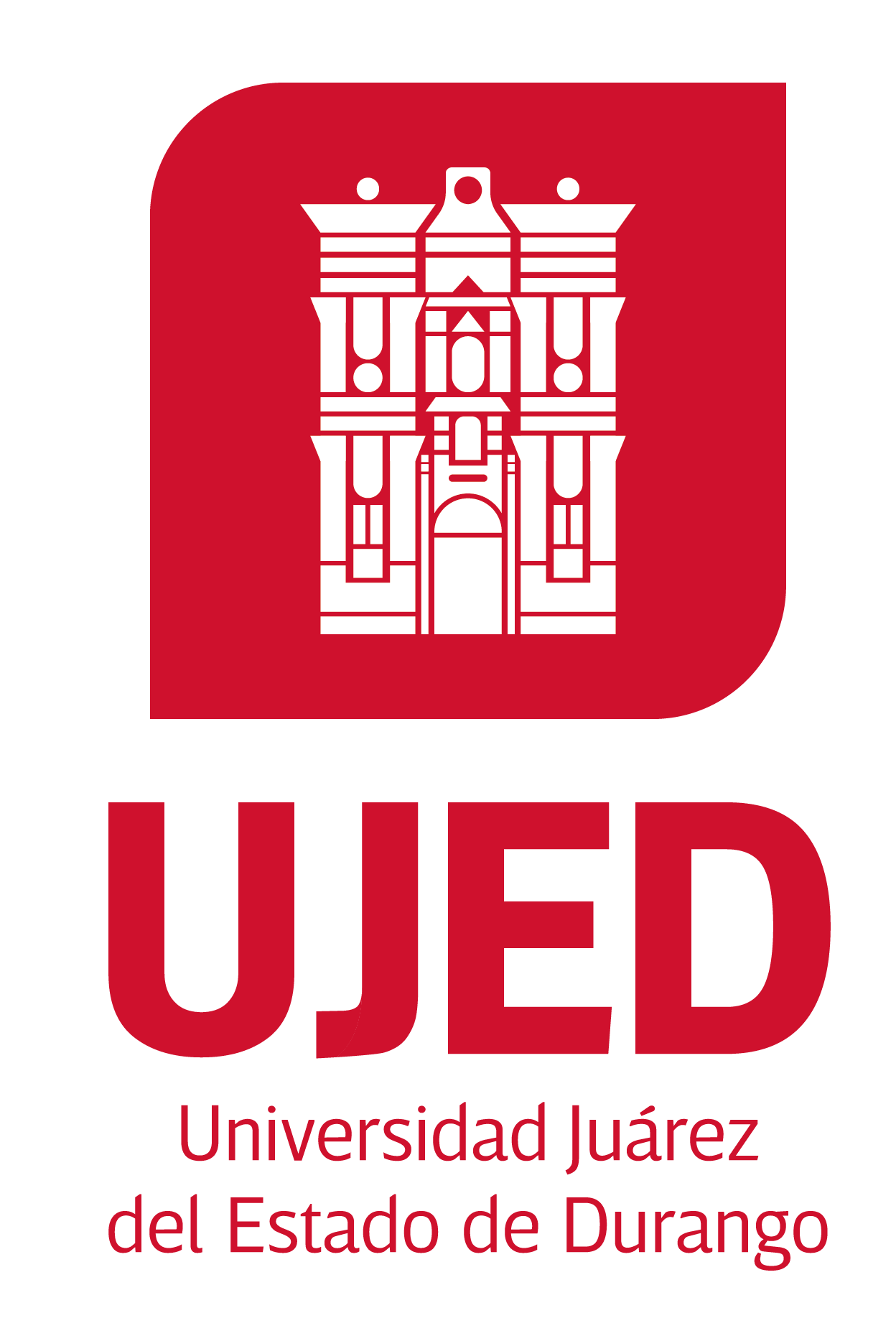 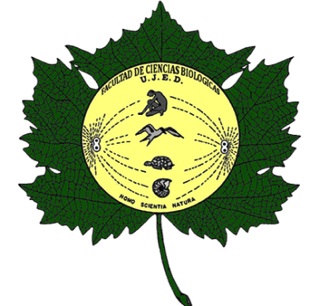 Documento de revisión y validación del formato de tesisDivisión de Estudios de PosgradoDoctorado en Ciencias en Biodiversidad y Ecología                         Gómez Palacio, Dgo., a __ de ___ de ____Datos del GraduadoMarcar con una “x” en las columnas en amarillo, los aspectos que la tesis ha cubierto tanto en formato como en contenidoContenido* Partes indispensables de las hojas preliminaresFirmasNombreApellido paternoApellido maternoTítulo de la tesisPartes PreliminaresCuerpo de la tesis1.Portada*a.  Trabajo de tesis2.Constancia de aprobación de tesis*b.  Referencias3.Hoja de créditos institucionales*c.  Anexos (agregar los productos de investigación que se generen a partir del trabajo de tesis)4.Dedicatoriasd. Apendice5.Agradecimientos6.Contenido*7.Lista de tablas8.Lista de figuras9.Anexos10.Abreviaturas11.Glosario12.Resumen*13.Abstract*Director de TesisCoordinador acádemico de PosgradoEstudiante